        KEMENTRIAN PENDIDIKAN KEBUDAYAAN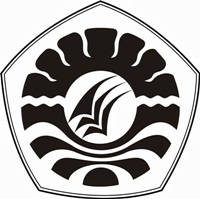      UNIVERSITAS NEGERI MAKASSAR     FAKULTAS ILMU PENDIDIKAN		     JURUSAN PENDIDIKAN LUAR BIASA     Alamat: Kampus UNM Tidung Jl. Tamalate I Makassar Telp. (0411) 884457, Fax. 883076 Laman: www.unm.ac.id 	PERSETUJUAN PEMBIMBINGSkripsi ini berjudul :	Penggunaan Roda Huruf Dalam Meningkatkan Kemampuan Membaca Permulaan Pada Anak Tunagrahita Ringan Kelas Dasar II Di SLB C YPPLB 2 MakassarAtas Nama Saudara 	:Nama			:  HasbiNIM			:  104 504 018Jurusan/Prodi		:  Pendidikan Luar BiasaFakultas		:  Ilmu Pendidikan Setelah diperiksa, diteliti serta dan dilaksanakan ujian skripsi pada hari Kamis, 25 Juni 2015, dinyatakan LULUS      Makassar,     Juni 2015Disetujui oleh :        Pembimbing I, 		      Pembimbing II,Drs. Djoni Rosyidi, M. Pd.                                            Drs. Usman, M. Si.NIP. 1957129 198503 1 002                                           NIP. 19661010 199601 1 001				Disahkan :   a.n  Ketua Jurusan Pendidikan Luar BiasaSekertaris Dra. Tatiana Meidina, M. Si.                                             NIP. 19630523 198903 2 003